    AAS Paramedic Program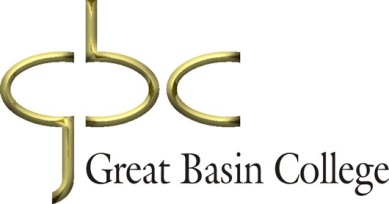 End of Semester Course ReportCourse Number and Name:    		Year / Semester:   Spring 2021Course Faculty (include any adjunct faculty utilized)COURSE STATISTICSTheory Ratio       Practicum Ratio   	 (Student to faculty ratios: Please use the number of students at the beginning of the semester for these.)Final Theory Outcomes:Percent Passed:   Percent Failed:     20Range of Scores:  Final Practicum Outcomes:Percent Satisfactory:       Percent Unsatisfactory:   Course Attrition:Beginning number of students:   			Withdrawals:   						Incompletes (with expected date of completion):   	THEORY EVALUATIONTextbooks used and evaluation of each:Weekly content: Special Experiences related to student learning outcomes and competencies:Teaching Methods:The lecture was presented via BBB Tuesdays from 0900 to 1030Students were given weekly quizzes, patient scenarios to complete and participated in a current discussion board.PRACTICUM EVALUATIONPracticum Site Evaluation - (Please list strengths and/or limitations specific to each site)Briefly describe any concern(s) regarding practicum site(s) used.Practicum changes and reason(s):Special Experiences related to student learning outcomes and competencies:Teaching MethodsFULL COURSE OVERVIEWWhat worked well and reason(s):Anticipated Changes	The content from Bud Adams, 32Bravo711, on YouTube will be added as assignments     to future courses.  The ECG textbook tests on MyBradyLab continue to be a source of frustration for the students although this will not be changed as I can not find a suitable replacement. Changes to weekly content and reason(s):Changes to point allocation and reason(s):	The point allocation will remain the same.Other changes and reason(s):Administrative:Syllabus has been saved to file.					The course was backed up on WebCampus.					Grades have been entered.								Grade book has been saved to file.							Student work samples have been filed in student file.				Curriculum map has been updated with all changes madeand filed.							Faculty Signature(s):	Date:			Directions: Complete and save in Dropbox/Nursing Shared Files/SPE/Course Reports along with syllabus, grade book, curriculum map, and integrated concepts illustration.


EMS 210
Spring, 2021
3 CreditsGBC Syllabus Instructor InformationInstructor:  David Ellis, DC, NRP
Office:  Dorothy S. Gallagher Health Sciences Building (HSCI) Room 139
Office Phone: 775-753-2007
Mobile:  406-459-5456
E-mail:  Use email within WebCampus under Inbox on the left of your WebCampus page or david.ellis@gbcnv.edu.
Office Hours:  Monday 0800 to 1300 Catalog DescriptionThis course prepares the Paramedic student to identify single and multi-lead cardiac rhythms and treat those rhythms considered to be life-threatening with electrical therapy. The skills taught include defibrillation, cardioversion, and cardiac rhythm interpretation. It will also prepare the student to assess, manage, and treat various cardiovascular emergencies that include: ventricular fibrillation, bradycardia, tachycardia, myocardial infarction, cardiogenic shock, pulmonary edema, angina pectoris, congestive heart failure, hypertension, PEA (pulseless electrical activity), and asystole.This course will be offered for 3 credits (2 theory/1 lab). Prerequisite: Must have completed EMS 204 and EMS 206. Instructor permission required. This course cannot be used for an Associate of Arts (A.A.), Associate of Science (A.S.), Bachelor of Arts (B.A.), or Bachelor of Science (B.S.) degree, and may not be transferable for other baccalaureate degrees in Nevada.Textbook & MaterialsTextbook:Paramedic Care; Volume 3. 
ISBN #:  978-013-453873-0Basic Arrhythmias; Eighth EditionISBN 13: 978-0-13-438099-5Teaching Methods & ProceduresLecture, discussion, demonstration, small group work, videos, assigned readings, written assignments, computer-assisted learning programs, practice lab activities and clinical instruction will be utilized.Education and CertificationThe education component is designed to facilitate the acquisition of cognitive knowledge and psychomotor skills necessary to obtain the certification to practice as an paramedic.  Although the educational component is closely associated with the state and national entities that certify and license EMS providers, the two processes are separate and distinct.  Successful completion of the education component does not ensure certification or licensure.Computer RequirementsIt is always recommended to use the most up-to-date versions and better connections. WebCampus will still run with the minimum specifications, but you may experience slower loading times. Learn more about browser requirements.Links to an external site.Setting up Profile & NotificationsOne of the most important things you can do to improve communication in the course between you, the instructor and other students in the course is setting up your Profile and Notifications. Do this by clicking on Account: Settings and Navigation.Participation & AttendancePreparation for class means reading the assigned readings & reviewing all information required for that week. Attendance in an online course means logging into WebCampus on a regular basis, usually at least once per day, and participating in the all of activities that are posted in the course. Participating in the discussion means reading others posts, posting your initial message usually by Wednesday in the week to to allow others time to read and respond to your message, and responding to at least two other class members by the week's deadline.Course ObjectivesBy the end of this course, you will be able to:Assignments & Late PolicyAll assignments must be finished and turned in to complete the course.  Unless the instructor is notified BEFORE the assignment is due and provides an exception for the student to submit his/her assignment late, points will be taken off for a late assignment or the assignment given a zero.Assignments are usually due during the week after they are assigned at 10:00 pm. In case of absences, arrangements must be made ahead of time with the instructor. Late assignments will receive a 20% penalty.  Any assignment not handed in within three days of the due date, will be recorded as a 0. Students should keep all assignments.  As soon as I grade assignments, they are automatically displayed on WebCampus. All assignments need to be retrieved and then attached to the Assignments area of WebCampus.All written assignments not requiring specialized software, need to be done in Microsoft Word or saved as an pdf file type. Assessment and CompetenciesStudents will be required to complete chapter case study assessments, chapter tests, and online testing requirements for each area of study.  Students must have an 76% cumulative average to be eligible to take the National Registry exam.  In addition to passing the didactic portion of this course, the student must also pass the skills evaluations portion of the course, based upon the criteria listed in the individual skills summary sheets.  The skills section will be graded on a PASS/FAIL basis.The following grading standards will be used in this class:STUDENTS MUST HAVE AT LEAST A 76% CUMULATIVE AVERAGE TO SUCCESSFULLY COMPLETE THE COURSE AND CONTINUE ON IN THE PROGRAMAssignment WeightingYour final grade in this course will be calculated as follows:Basic Arrhythmias 20%MyBradyLab 10%Case Scenarios 15%Essay Questions 20%EMS Testing Final Exam 25%Affective Evaluation 10%Notification of Unsatisfactory PerformanceIf you fail any one exam or fail three assignments, you will receive a Notification of Unsatisfactory Performance. Any subsequent failed assignments beyond three, will incur an additional notice of unsatisfactory performance.  Failure is defined as any assignment or test below 76%. You will also be required to resubmit any assignments in order to meet the outcomes of the assignment.  Please refer to the Paramedic Student Handbook.Medical DirectorOur course medical director is Louis Bergeron, M.D. Dr. Bergeron approves the curriculum and acts as the ultimate medical authority regarding course content, procedures, protocols, and acts as liaison with the medical community.  Dr. Bergeron or his designee is responsible to verity student competencies in the cognitive, affective and psychomotor domains.INSTITUTIONAL POLICIES & PROCEDURESStudent ConductStudents are required to adhere to the behavior standards listed in GBC Student Conduct  (Links to an external site.)Links to an external site.and Netiquette Guidelines. Students are entitled to receive instruction free from interference by other members of the class. If a student is disruptive, an instructor may ask the student to stop the disruptive behavior and warn the student that such disruptive behavior can result in withdrawal from the course. An instructor may withdraw a student from a course when the student's behavior disrupts the educational process under Great Basin College Policy.  In accordance with the Nevada System of Higher Education (NSHE) CODE, Title 2, Chapter 10, Sections 10.2.1, and 10.2.2.Cell phones must be off or in the silent/vibrate mode.  No texting in class.  Appropriate classroom behavior is defined by the instructor.   Great Basin College policy states: "Messages, attitudes, or any other form of communication deemed outside the bounds of common decency/civility as judged by common standards of classroom behavior (determined as they would in a regular classroom by the instructor) will not be tolerated.  This includes the number and length of individual messages online. Course discussion messages should remain focused on the assigned discussion topics. Students must maintain a cordial atmosphere and use tact in expressing differences of opinion. Inappropriate discussion board messages may be deleted if an instructor feels it is necessary. Students will be notified privately that their posting was inappropriate.Student access to the course InBox and Discussion tools may be limited or removed if an instructor feels that students are sending inappropriate or disparaging remarks about the course in electronic messages to other students in the course..Special ConsiderationsStudents will be required to perform assessments and skills on each other and act as patients themselves.  Proper attire must be worn in order to safely and properly perform these required tasks.  Skirts, dresses, low cut shirts, "short" shorts, and sandals are not appropriate for activities required.  Low cut jeans and pants must have a shirt/blouse that is long enough to cover sufficiently during lifting and bending activities.TouchingDue to the nature of this class students are required to touch each other during assessments and skills.  Any inappropriate touching or sexual comments will result in immediate dismissal from the class.Academic Integrity & DishonestyGBC expects and requires all its students to act with honesty and integrity, and respect the rights of others in carrying out all academic assignments. For more information here is the policy on academic integrity, including the policy and appeal proceduresLinks to an external site. and read the Student Conduct Statement below.Great Basin College considers academic honesty one of its highest values.  A student who obtains academic credit for work that is not the product of his or her own effort is being dishonest and undermining the academic integrity of the college.  Students are expected to be the sole authors of their work.  Use of another’s ideas must be accompanied by specific citation and reference.  In addition, a learner may not submit the same work for credit in more than one course.  The disciplinary consequences of plagiarism and other forms of academic dishonesty include non-acceptance of work submitted, a failing grade in the course, and/or or other disciplinary action as outlined in Great Basin College’s Student Conduct Policy.The instructor of this course will take appropriate actions in response to Academic Dishonesty, as defined the College's Student Conduct Policy.  Acts of academic dishonesty include but are not limited to:Cheating: using, attempting to use, or providing others with any unauthorized assistance in taking quizzes, tests, examinations, or in any other academic exercise or activity.  Unauthorized assistance includes:Working in a group when the instructor has designated that the quiz, test, examination, or any other academic exercise or activity be done “individually;”Depending on the aid of sources beyond those authorized by the instructor in writing papers, preparing reports, solving problems, or carrying out other assignments;Substituting for another student, or permitting another student to substitute for oneself, in taking an examination or preparing academic work;Acquiring tests or other academic material belonging to a faculty member, staff member, or another student without express permission;Continuing to write after time has been called on a quiz, test, examination, or any other academic exercise or activity;Submitting substantially the same work for credit in more than one class, except with prior approval of the instructor; or engaging in any form of research fraud.Falsification: altering or fabricating any information or citation in an academic exercise or activity.Plagiarism: representing, by paraphrase or direct quotation, the published or unpublished work of another person as one‘s own in any academic exercise or activity without full and clear acknowledgment. It also includes using materials prepared by another person or by an agency engaged in the sale of term papers or other academic materials.Student Assistance, Technical Support, & SecurityGBC's Academic Success CentersLinks to an external site. (ASC) 775-753-2149 on the Elko campus and at GBC's rural centers offer the following services to GBC students, all at no cost. GBC is committed to your success!Live tutoring -- free to all GBC studentsFree placement testingProctored testingOpen computer labsHelp for students where English is their second language. You can also request a personalized one-on-one success plan utilizing the Student Support & Retention Office. 775-753-2255Smarthinking is a tutoring program in WebCampus. This tutorial service provides students an optional seven hours, per school year, of live 24/7 tutoring through online discussion boards, or live chat with a tutor. 
Subjects covered include Writing/English, MLA & APA assistance, Math, Economics, Accounting, Spanish, Biology, Chemistry, and Anatomy & PhysiologyGBC's LibraryLinks to an external site. 775-753-2222 provides electronic and digital resources to help students located in any area in their research and learning. GBC's Technology HelpDesk Links to an external site.775-753-2167 provides WebCampus assistance when students click on the Help button in the lower left corner in WebCampus or email helpdesk@gbcnv.edu.For information on college closures and outages see the GBC Homepage.Links to an external site.Campus Security 775-934-4923  GBC is committed to the safety of our students and has a duty to promote awareness and prevention programs for violence on campus under the Jeanne Clery Act as well as the Campus SaVE (Sexual Violence Elimination Act) and VAWA (Violence Against Women Act), which are amendments to Clery.  Acts of violence include, but are not limited to, sexual assault, domestic violence, dating violence, and stalking. Acts of violence can occur on the physical campus or centers of GBC in addition to field placement sites, clinical practice settings, GBC's online WebCampus, and other places where college or class activities occur.  If you feel you are in immediate danger on the Elko Campus contact security at 775-934-4923 or call 911, GBC Centers contact the Center Director or call 911, or the Vice President for Academic and Student Affairs 775-753-2282.Each year all registered students are automatically enrolled in Title IX Sexual Harassment on-line training.  The course is provided, free to each student, regardless of the number of credits they register for and should be completed once every two year. Students will receive an email invitation to the course the week after the 100% drop date with a sender address of Director Patricia Anderson or from our training provider Campus Clarity.Withdraw PolicyIf you feel it is necessary to withdraw from the course, please see GBC Calendar (Links to an external site.)Links to an external site. for refund and withdrawal dates for full-semester courses. To avoid an F in a course, be sure to drop it before 60% of the course has elapsed. For more detail information, see the Refunds and Withdrawals page (Links to an external site.)Links to an external site..AccessibilityGreat Basin College is committed to providing equal educational opportunities to qualified students with disabilities in accordance with state and federal laws and regulations, including the Americans with Disabilities Act of 1990 and Section 504 of the Rehabilitation Act of 1973. A qualified student must furnish current verification of disability. This course is designed to be compatible with most universal screen readers. If you are a student needing video and/or audio captioning, GBC's Disabilities Office will provide captioning for you in this course.The Students with Disabilities Office, located in Berg Hall, will assist qualified students with disabilities in securing the appropriate and reasonable accommodations, auxiliary aids, and services. For more information or further assistance, please call 775-753-2271.Syllabus DisclaimerAll material, assignments, and deadlines are subject to change with prior notice to benefit the learning of students in the course.  It is your responsibility to stay in touch with your instructor, review the course site regularly, or communicate with other students, to adjust as needed if assignments or due dates change.
Course Summary:EXPECTED LEARNER OUTCOMESLEARNER OUTCOME MEASUREMENTSThe paramedic student will be able to describe prehospital assessment and management of patients with selected cardiovascular disorders based on knowledge of the pathophysiology of the illness.Patient Based Scenarios, Essay Questions, Lab Simulation, Final ExaminationThe paramedic student will be able to list indications, contraindications, and prehospital considerations when using selected cardiac interventions, including basic life support, monitor-defibrillators, defibrillation, implantable cardioverter-defibrillators, synchronized cardioversion, and transcutaneous pacing.Patient Based Scenarios, Essay Questions, Lab Simulation, Final ExaminationThe paramedic student will be able to accurately describe anatomy & physiological structure of the heart and its role in the cardiovascular system, and can list the purpose and limits of ECG monitoring and identify various cardiac arrhythmias.Patient Based Scenarios, Essay Questions, Lab Simulation, Final ExaminationThe paramedic student completing this section course will be able to accurately formulate a field impression and treatment plan including, chemical and or electrical therapy for the following conditions in a classroom and laboratory setting; the ACLS Core Cases:Respiratory ArrestVentricular Fibrillation (VF) Treated with CPR and AEDVF/Pulseless Ventricular Tachycardia (VT)Pulseless Electrical Activity (PEA)AsystoleAcute Coronary SyndromesBradycardiaUnstable TachycardiaStable TachycardiaAcute StrokePatient Based Scenarios, Essay Questions, Lab Simulation, Final ExaminationThe paramedic student completing this course will be able to prepare pharmacological interventions used in managing patients with cardiovascular disease and formulate these interventions in a treatment plan.Patient Based Scenarios, Essay Questions, Lab Simulation, Final ExaminationGradeRangeA100% to 93.00%A-< 92.99% to 90.00%B+< 89.99% to 87.00%B< 86.99% to 83.00%B-< 82.99% to 80.00%C+< 79.99% to 77.00%C< 76.99 to 76.00 %C-< 75.99% to 70.00%D+< 69.99% to 67.00%D< 66.99% to 63.00%D-< 62.99% to 60.00%F< 59.99.0% to 0.0%DateDetailsDueSat Feb 1, 2020 Assignment Skills Days due by 11:59pm Sat Feb 8, 2020 Assignment Skills Days due by 11:59pm Fri Mar 13, 2020 Assignment Affective Evaluation due by 10pm Fri Jan 29, 2021 Assignment Basic Arrhythmias Chapter 1 and 2 Quiz due by 10pm Sat Jan 30, 2021 Assignment Essay Questions Module 1 due by 10pm Fri Feb 5, 2021 Assignment Basic Arrhythmias Chapters 3 and 4 Quiz due by 10pm Sat Feb 6, 2021 Assignment Essay Questions Module 2 due by 10pm Fri Feb 12, 2021 Assignment Basic Arrhythmias Chapters 5 and 6 Quiz due by 10pm Sat Feb 13, 2021 Assignment Essay Questions Module 3 due by 10pm Sun Feb 14, 2021 Assignment Rhythm Randomizer: Sinus and Atrial Rhythms due by 10pm Thu Feb 18, 2021 Assignment ACS Case Scenario 1 due by 10pm Fri Feb 19, 2021 Assignment Basic Arrhythmias Chapter 7 Quiz due by 10pm Sat Feb 20, 2021 Assignment Essay Questions Module 4 due by 10pm Sun Feb 21, 2021 Assignment Rhythm Randomizer: Junctional Rhythms and Heart Blocks due by 10pm Thu Feb 25, 2021 Assignment ACS Case Scenario 2 due by 10pm Fri Feb 26, 2021 Assignment Basic Arrhythmias Chapter 8 Quiz due by 10pm Sat Feb 27, 2021 Assignment Essay Questions Module 5 due by 10pm Sun Feb 28, 2021 Assignment Rhythm Randomizer: Ventricular Rhythms due by 10pm Thu Mar 4, 2021 Assignment ACS Case Scenario 3 due by 10pm Sat Mar 6, 2021 Assignment Essay Questions Module 6 due by 10pm Sun Mar 7, 2021 Assignment Rhythm Randomizer: Comprehensive Challenge 1 due by 10pm Thu Mar 11, 2021 Assignment ACS Case Scenario 4 due by 10pm Sat Mar 13, 2021 Assignment MyBradyLab due by 10pm Sun Mar 14, 2021 Assignment Rhythm Randomizer: Comprehensive Challenge 2 due by 10pm Fri Mar 19, 2021 Assignment Final Examination 